Vedtægter for Vallensbæk Gymnastik & Fitness          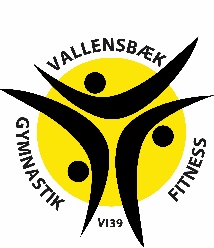 § 1 Navn og hjemsted
Vallensbæk Gymnastik & Fitness (VGF) også kaldet VI39 Gymnastik & Fitness har hjemsted i Vallensbæk kommune og er medlem af V39 Hovedforening.§ 2 Formål
Foreningen har til formål at udbyde gymnastik og fitness til børn, unge og voksne.§ 3 Forretningsudvalg
Bestyrelsen nedsætter et ad hoc forretningsudvalg, som består af formanden og det bestyrelsesmedlem, hvis ansvarsområde skal behandles i hvert enkelt tilfælde.
Forretningsudvalget kan foretage mindre beslutninger, som senere forelægges bestyrelsen.§ 4 Kontingentbetaling og medlemmer
Kontingentet fastsættes af bestyrelsen.
Man er medlem af VGF i indeværende sæson, når foreningen har modtaget den fastsatte indbetaling.
Ratebetaling kan være en mulighed. Information herom findes i sæsonprogrammet på vores hjemmeside: www.vallensbaekgymnastik.dk§ 5 Æresmedlem
Bestyrelsen indstiller til generalforsamlingen, hvis et medlem skal udnævnes til æresmedlem. Med baggrund i at vedkommende har ydet en særlig indsats for foreningen gennem en lang årrække. § 6 Kontingentfrihed
Bestyrelsesmedlemmer og æresmedlemmer, deres ægtefælle/samlever samt hjemmeboende børn kan kontingentfrit deltage på ét hold på samme betingelser som betalende medlemmer. De har desuden adgang til kontingentfrit at deltage på hold, hvor der er ledig plads.
Instruktører er kontingentfrie medlemmer, og kan deltage på hold, hvor der ledig plads.
Kontingentfri adgang til hold, hvor der er ledig plads, kan bevilges af bestyrelsen, hvor det findes hensigtsmæssigt.§ 7 Tilbagebetaling af kontingent
VGF tilbagebetaler ikke kontingent, når prøveperioden er udløbet – fremgår af betingelserne ved tilmelding.
Undtagelser herfra afgøres af bestyrelsen, alternativt ad hoc forretningsudvalget.§ 8 Passivt medlemskab
Enhver, som har en profil via vores hjemmeside, er passive medlemmer. Efter 3 sæsoner uden aktivt medlemskab bliver man i henhold vores GDPR-regler slettet.§ 9 Eksklusion
Hvis et medlem udviser stødende eller i øvrigt upassende adfærd kan bestyrelsen beslutte at ekskludere medlemmet. Bestyrelsen er forinden beslutningen forpligtiget til at høre alle parter i den pågældende sag.§ 10 Omkostningsgodtgørelse (OKG)
Bestyrelsen kan honoreres efter gældende regler. Den samlede OKG skal godkendes på generalforsamlingen sammen med det øvrige regnskab.
OKG fordeles på baggrund af arbejdsindsats samt opgave- og ansvarsfordeling.
OKG, som ikke er udbetalt inden den 31. december i det efterfølgende regnskabsår, bortfalder.§ 11 Ordinær generalforsamling
Ordinær generalforsamling afholdes hvert år i marts måned, og indkaldes med mindst 14 dags varsel ved opslag på vores hjemmeside og udsendelse af mail til medlemmerne.Afvikling af den årlige generalforsamling kan ske online, såfremt forholdene taler herfor. Forslag skal skriftligt være formanden i hænde senest 8 dage før generalforsamlingen, hvorefter det offentliggøres på vores hjemmeside. Det samme gælder forslag fra bestyrelsen.Adgang til generalforsamlingen har alle medlemmer, samt forældre eller værge for medlemmer under 18 år, og er valgbare til bestyrelsen.Det stemmeberettigede medlem eller dennes værge kan medbringe maksimalt 1 fuldmagt.
Stemmeretten kan kun udøves ved personligt fremmøde eller fuldmagt.Et medlem, der ikke er til stede, er valgbar, når vedkommende skriftligt forud til bestyrelsen har erklæret sig villig til at modtage valg.På den ordinære generalforsamling forelægges foreningens regnskab, som følger kalenderåret. På generalforsamlingen vælges revisor og revisorsuppleant. Hvis der på generalforsamlingen ikke sker valg af revisorer, er bestyrelsen forpligtiget til, at der sker en gennemgang af regnskabet ved et af bestyrelsesmedlemmerne eller en anden af bestyrelsen udpeget person. Dagsorden for ordinær generalforsamling:Valg af dirigent samt to stemmetællere.Formandens beretning.Behandling af indkommende forslag.Fremlæggelse af det reviderede regnskab.Behandling og godkendelse af budget.Valg til bestyrelsen:Formand og sekretær vælges i ulige årstal.Næstformand og kasserer vælges i lige årstal.Bestyrelsesmedlemmer vælges for to år ad gangen.Bestyrelsessuppleanter vælges hvert år.Valg af revisorer.Valg af to delegerede samt to suppleanter til VI39 Hovedforenings årsmøde.Eventuelt.Afstemning skal foretages skriftligt, såfremt mindst 5 medlemmer fremsætter krav herom. Ved personvalg skal skriftlig afstemning dog ske, såfremt et medlem ønsker det.Beslutninger tages ved simpelt stemmeflertal. I tilfælde af stemmelighed bortfalder forslaget. Ved personvalg afgøres det ved omvalg.Beslutninger om vedtægtsændringer kræver kvalificeret flertal, dvs. 2/3 af de fremmødtes stemmer.Der udfærdiges et referat over generalforsamlingens beslutninger. Referatet godkendes og underskrives af dirigent og formand, og bestyrelsen sørger for at referatet lægges på vores hjemmeside inden 14 dage.§ 12 Ekstraordinær generalforsamling
Ekstraordinær generalforsamling skal indkaldes med 14 dages varsel og senest 3 uger efter den er begæret. Indkaldelsen skal angive dagsorden og skal finde sted som ved ordinær generalforsamling.Den skal afholdes, når 2/3 af bestyrelsen finder det påkrævet, eller når 1/3 af de stemmeberettigede medlemmer skriftligt motiverer deres krav med angivelse af dagsorden.Begæringen skal, for at betragtes som gyldig fremsat, indsendes til formanden, og indeholde navnene på de medlemmer, der begærer den ekstraordinære generalforsamling afholdt.§ 13 Underskriftsforhold
Formanden underskriver i alle forhold på VGF’s vegne.
Undtaget herfra er økonomiske forhold, hvor følgende er gældende:
For beløb op til og med kr. 15.000,- er formanden og kassereren underskriftsberettiget.
For beløb over kr. 15.000,- skal det godkendes af formanden, kasserer og et andet bestyrelsesmedlem i foreningen.§ 14 Foreningens opløsning
Foreningen skal have mindst 5 betalende medlemmer, som har betalt kontingent for mindst 3 måneder. Er dette ikke tilfældet skal opløsning af foreningen vedtages på to på hinanden følgende generalforsamlinger og kræver ¾ af de fremmødte stemmer for en opløsning af foreningen.
Generalforsamlingen skal samtidig beslutte, hvad der skal ske med foreningens formue.Godkendt på VGF’s generalforsamling den 21. marts 2024Maja Ipsen                                                          Ingolf Holmegaard Mathiesen
Formand                                                             Dirigent    